Appendix A Sample informationTable A.1 Correlation matrix of the mediators and the outcomes in the main model (n = 21,097). Upper diagonal: Pearson correlation coefficients, lower diagonal: p-values.Figure A.1 Histograms of the outcomes (n = 21,097)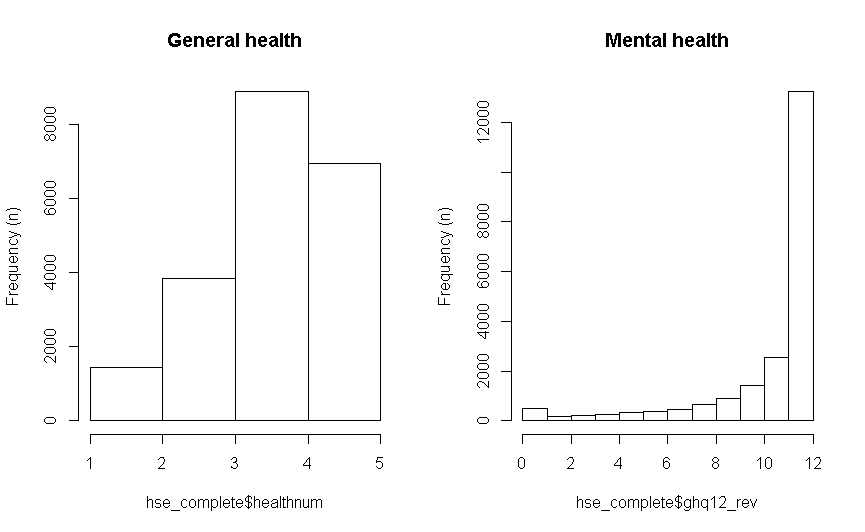 Figure A.2 Histograms of the PA mediators (n = 21,097)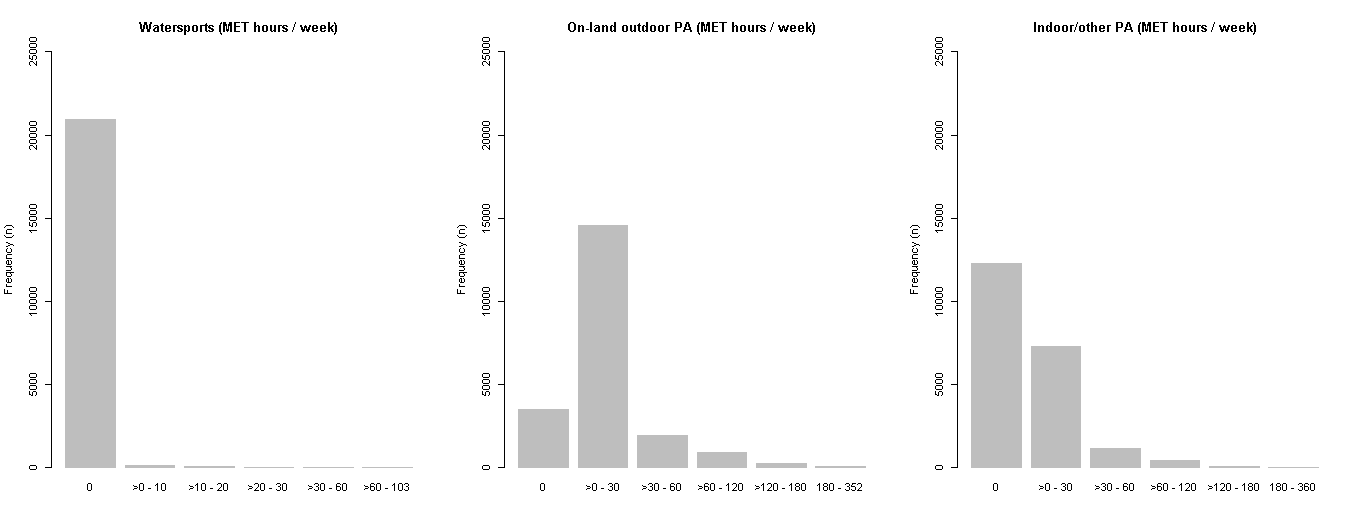 Appendix B Table B.1: Estimates and standard errors (s.e.) of Model 1 (n = 21,097). χ² (robust) = .059, df = 6, p = 1.000; CFI = 1.00; TLI = 1.06; RMSEA < .001; SRMR = .001. Error covariances: general and mental health .454, watersports and on-land outdoor PA 1.453, watersports and indoor/other PA .391, and on-land outdoor PA and indoor/other PA 59.916.   *0=no/none, 1=yes**0=female, 1=male***0=other, 1=married, cohabitee or civil partnership****0=2008, 1=2012Appendix C Results from Sensitivity model 1Table C.1: Estimates and standard errors (s.e.) of Sensitivity Model 1, with on-land outdoor PA disaggregated into ‘walking’ and ‘other on-land outdoor PA’. (n = 21,097). χ² (robust) = .081, df = 6, p = 1.000; CFI = 1.00; TLI = 1.06; RMSEA < .001; SRMR = .001. Error covariances: general and mental health .454, watersports and walking .429, watersports and other on-land outdoor PA 1.029, watersports and indoor/other PA .397, walking and other on-land outdoor PA 14.044, walking and indoor/other PA 30.857, and other on-land outdoor PA and indoor/other PA 29.023.*0=no/none, 1=yes**0=female, 1=male***0=other, 1=married, cohabitee or civil partnership****0=2008, 1=2012Table C.2: Total, direct, and indirect effects (estimates and 95% CIs) from blue/green space indicators to general and mental health via watersports, walking, and other on-land outdoor PA (ie running, cycling, football/rugby) in Sensitivity model 1. In bold: p < .05. If the estimate is |<.001|, no CI shown for clarity. 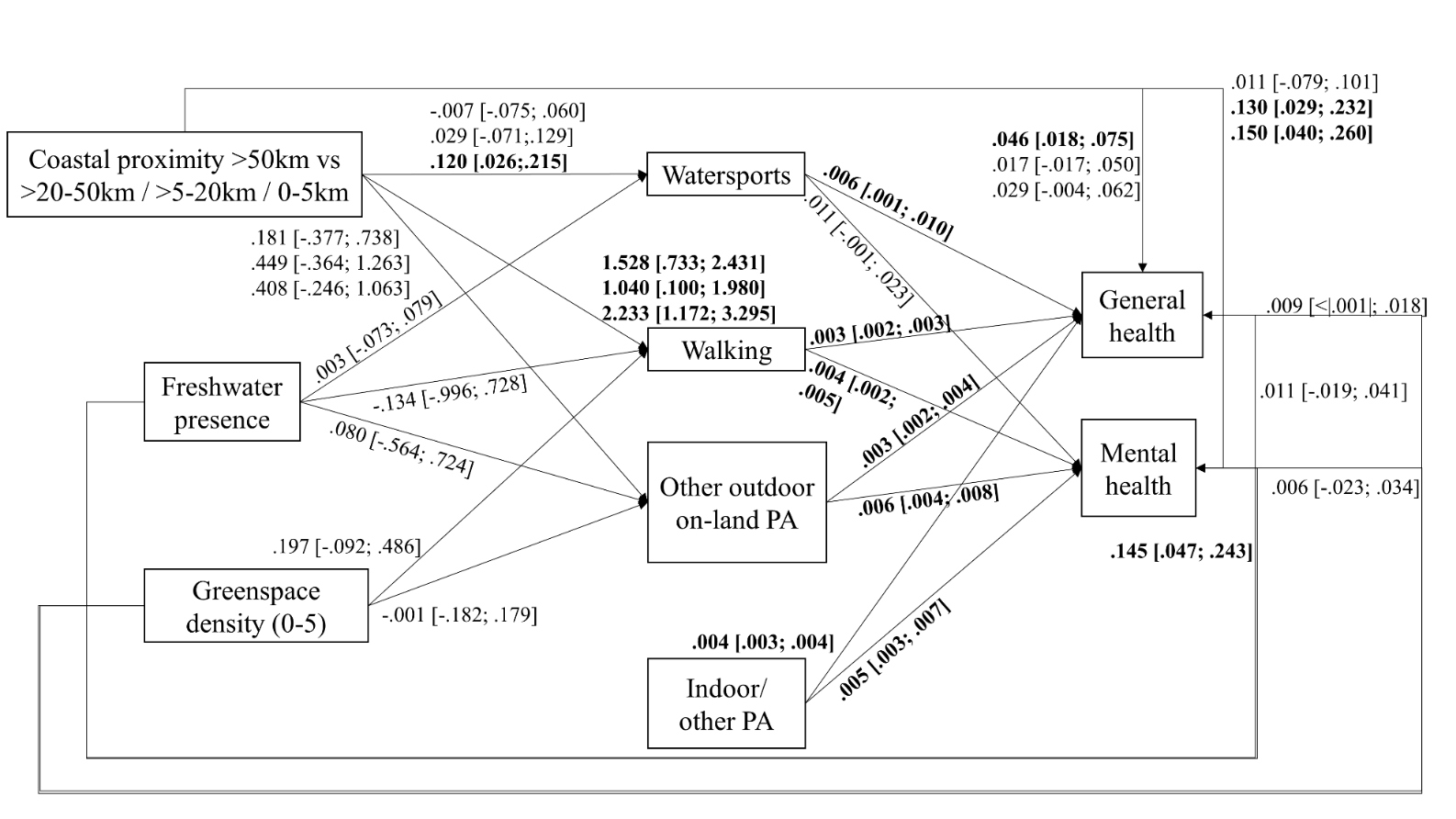 Figure C.1. Unstandardised estimates and the 95% CIs (n = 21,097) in Sensitivity model 1, adjusted for all covariates (Table C.1). All PA variables are measured in MET hours/week. Error covariances between the mediators and the outcomes not shown for readability. Bold typeface indicates statistical significance.Appendix D Table D.1:  Estimates and standard errors (s.e.) of Sensitivity model 2a (excluding all respondents with missing income). n = 17,195. χ² (robust) = .064, df = 6, p = 1.000; CFI = 1.00; TLI = 1.06; RMSEA < .001; SRMR = .001. *0=no/none, 1=yes**0=female, 1=male***0=other, 1=married, cohabitee or civil partnership****0=2008, 1=2012Table D.2 Estimates and standard errors (s.e.) of Sensitivity model 2b (excluding income as a covariate). n = 21,097. χ² (robust) = .123, df = 6, p = 1.000; CFI = 1.00; TLI = 1.05; RMSEA < .001; SRMR = .001.Appendix E Table E.1: Estimates and standard errors (s.e.) of Sensitivity model 4 (PA variables measured as hours/week). n = 21,097. χ² (robust) = .156, df = 6, p = 1.000; CFI = 1.00; TLI = 1.06; RMSEA < .001; SRMR = .001. *0=no/none, 1=yes**0=female, 1=male***0=other, 1=married, cohabitee or civil partnership****0=2008, 1=2012Appendix F Table F.1: Estimates and standard errors (s.e.) of Sensitivity model 5 (with all possible paths estimated, i.e. a saturated model). n = 21,097.*0=no/none, 1=yes**0=female, 1=male***0=other, 1=married, cohabitee or civil partnership****0=2008, 1=2012GeneralhealthMentalhealthWatersportsOn-landoutdoor PAIndoor/otherPAGeneral health (mean = 3.99, SD = .93).380.029.193.181Mental health (mean = 10.61, SD = 2.64)<.001.017.082.068Watersports (mean = .11, SD=1.84)<.001.016.031.019On-land outdoor PA (mean = 14.88, SD = 25.81)<.001<.001<.001.174Indoor/other PA (mean = 7.41, SD = 17.46)<.001<.001.007<.001General health (36.2%)General health (36.2%)General health (36.2%)Mental health (12.2%)Mental health (12.2%)Mental health (12.2%)Watersports (.3%)Watersports (.3%)Watersports (.3%)On-land outdoor PA (5.2%)On-land outdoor PA (5.2%)On-land outdoor PA (5.2%)Indoor/other PA (6.8%)Indoor/other PA (6.8%)Indoor/other PA (6.8%)Explanatory variableest.s.e.pest.s.e.pest.s.e.pest.s.e.pest.s.e.pCoastal proximity >50km vs 20-50km.044.015.002.005.046.918-.008.034.8081.744.516.0015-20km.014.017.415.124.052.017.027.049.5891.466.663.027<5km.028.017.105.145.056.010.121.048.0122.625.650.000Freshwater presence*.006.015.674.133.051.009-.007.045.884-.096.569.866Green space % (1-5).003.005.626-.012.016.467nanana.134.195.492Rural (vs. urban).039.018.031.099.056.076.047.052.368.370.683.588.251.372.500QIMD, 1st quintile vs 2nd-.036.017.036-.023.051.652-.046.058.424-.424.647.512-.552.465.2353rd-.084.018.000-.118.055.033-.037.058.523-.935.677.167-1.345.490.0064th-.110.019.000-.030.059.610-.070.053.187-2.352.675.000-2.171.487.0005th-.190.021.000-.244.068.000-.030.064.636-3.109.776.000-1.624.545.003Age-.026.004.000.156.014.000-.006.010.546-1.766.161.000-1.734.113.000Sex**-.041.010.000.249.035.000.105.028.0005.570.394.0001.953.263.000Equiv. income (in thousands).002.000.000.002.001.001.001.001.079.019.009.035.047.007.000Income missing*.036.017.038.187.054.001.090.047.057.411.645.5241.883.439.000Education: NVQ1 etc.-.016.029.567-.079.096.408-.010.045.825.9911.246.4261.359.802.090NVQ2 etc..128.018.000-.067.059.250-.007.031.8241.767.611.0041.002.367.006NVQ3 etc. .160.020.000-.013.064.836.057.048.2303.308.740.0002.228.475.000Higher ed. below degree.137.021.000-.134.069.052.083.065.2072.435.771.0022.728.504.000NVQ4/NVQ5 etc..227.019.000-.231.061.000.094.039.0174.720.718.0003.579.444.000Unemployed*-.107.037.004-.944.150.000-.056.032.0805.3701.613.0011.349.999.177Other economically inactive*-.137.014.000-.380.045.000-.003.037.9292.360.581.0001.381.359.000Limiting illness*-.991.016.000-1.843.058.000-.026.025.296-5.873.488.000-2.888.267.000Marital status***-.006.013.616.155.042.000-.045.036.203-.735.489.133-1.988.334.000Children.018.007.016.018.024.450-.007.016.674.492.304.106-.253.191.186Infants.051.019.008.101.059.091-.081.020.000-3.887.564.000-3.608.430.000Car availability*.097.018.000.214.061.000.059.030.048-2.130.673.0021.286.404.001Survey year****-.025.012.043-.175.040.000-.030.032.3501.063.490.030.025.323.939Watersports.006.002.017.011.006.069On-land outdoor PA.003.000.000.004.001.000Indoor/other PA.004.000.000.005.001.000Env. IndicatorHealth outcomeTotal effectDirect effectIndirect effects viaIndirect effects viaIndirect effects viaEnv. IndicatorHealth outcomeTotal effectDirect effectWatersportsWalkingOther on-land outdoor PACoastal proximity (20-50km vs >50km)General.051 [.023;.080].046 [.018;.075]|<.001|.005 [.002;.007].001 [-.001;.002]Coastal proximity (20-50km vs >50km)Mental.017 [-.073;.108].011 [-.079;.101]|<.001|.006 [.002;.009].001 [-.002;.004]Coastal proximity(5-20km vs >50km)General.021 [-.013;.055].017 [-.017;.050]|<.001|.003 [|<.001|;.006].001 [-.001;.004]Coastal proximity(5-20km vs >50km)Mental.137 [.035;.239].130 [.029;.232]|<.001|.004 [|<.001|;.008].003 [-.002;.008]Coastal proximity(0-5km vs >50km)General.038 [.004;.071].029 [-.004;.062].001 [|<.001|;.001].007 [.003;.010].001 [-.001;.003]Coastal proximity(0-5km vs >50km)Mental.162 [.052;.272].150 [.040;.260].001 [|<.001|;.003].008 [.003;.013].002 [-.002;.007]Freshwater presenceGeneral.011 [-.019;.041].011 [-.019;.041]|<.001||<.001||<.001|Freshwater presenceMental.145 [.047;.243].145 [.047;.243]|<.001||<.001||<.001|Greenspace densityGeneral.009 [|<.001|;.018].009 [|<.001|;.018]na.001 [|<.001|;.001]|<.001|Greenspace densityMental.006 [-.022;.035].006 [-.023;.034]na.001 [|<.001|;.002]|<.001|Explanatory variableGeneral health (36.0%)General health (36.0%)General health (36.0%)Mental health (12.5%)Mental health (12.5%)Mental health (12.5%)Watersports (.4%)Watersports (.4%)Watersports (.4%)On-land outdoor PA (5.1%)On-land outdoor PA (5.1%)On-land outdoor PA (5.1%)Indoot/other PA (6.6%)Indoot/other PA (6.6%)Indoot/other PA (6.6%)Explanatory variableest.s.e.pest.s.e.pest.s.e.pest.s.e.pest.s.e.pCoastal proximity >50km vs 20-50km.047.016.003-.004.051.945-.021.035.5401.753.581.0035-20km.028.019.139.092.057.107.047.060.4281.544.737.036<5km.033.018.076.133.062.032.090.046.0532.660.692.000Freshwater presence*.004.017.817.143.055.009.010.038.784-.180.613.769Green space % (1-5).014.005.006.011.016.482nanana.155.187.407Rural (vs. urban).045.022.043.076.068.265-.036.047.438-.068.838.935.478.533.369QIMD, 1st quintile vs 2nd-.041.019.027-.038.057.503-.015.059.807-.464.725.523-.686.504.1743rd-.080.019.000-.090.061.138-.013.060.824-1.632.730.026-1.286.544.0184th-.102.021.000.006.065.925-.048.055.381-2.532.754.001-2.127.529.0005th-.182.023.000-.325.076.000-.030.060.613-3.063.879.000-1.635.601.007Age-.020.005.000.159.016.000-.008.009.383-1.678.184.000-1.713.127.000Sex**-.038.011.001.279.039.000.108.030.0005.715.434.0001.791.284.000Equiv. income (in thousands).002.000.000.002.001.001.001.001.073.021.009.024.048.008.000Education: NVQ1 etc.-.011.032.733-.043.107.689-.024.051.6391.4741.300.2571.946.953.041NVQ2 etc..121.020.000-.058.066.383-.041.029.1642.244.675.001.940.402.019NVQ3 etc. .148.022.000.004.072.961.007.047.8793.839.827.0002.217.516.000Higher ed. below degree.133.023.000-.100.076.190.015.054.7792.516.851.0032.388.503.000NVQ4/NVQ5 etc..206.021.000-.232.069.001.094.045.0365.436.801.0003.607.495.000Unemployed*-.110.039.005-1.031.171.000-.056.037.1316.0271.826.001.3611.025.724Other economically inactive*-.148.015.000-.375.051.000-.037.030.2242.999.679.0001.562.395.000Limiting illness*-.984.018.000-1.864.065.000-.020.021.330-6.182.518.000-2.985.293.000Marital status***-.011.014.448.102.047.032-.083.042.047-.694.536.196-1.969.371.000Children.025.008.002.010.027.720.006.018.733.502.332.131-.221.208.288Infants.057.021.008.121.066.067-.073.022.001-3.769.601.000-3.657.456.000Car availability*.102.020.000.240.069.001.045.033.169-2.726.719.0001.238.455.006Survey year****-.038.014.005-.205.045.000-.057.030.059.905.535.091.108.357.762Watersports.003.003.296.008.008.314On-land outdoor PA.003.000.000.005.001.000Indoor/other PA.004.000.000.005.001.000Explanatory variableGeneral health (36.0%)General health (36.0%)General health (36.0%)Mental health (12.1%)Mental health (12.1%)Mental health (12.1%)Watersports (.3%)Watersports (.3%)Watersports (.3%)On-land outdoor PA (5.1%)On-land outdoor PA (5.1%)On-land outdoor PA (5.1%)Indoot/other PA (6.5%)Indoot/other PA (6.5%)Indoot/other PA (6.5%)Explanatory variableest.s.e.pest.s.e.pest.s.e.pest.s.e.pest.s.e.pCoastal proximity >50km vs 20-50km.050.015.001.021.046.643-.002.034.9541.785.517.0015-20km.014.017.423.125.052.016.027.051.6021.473.664.027<5km.027.017.113.143.056.011.118.048.0142.634.649.000Freshwater presence*.014.015.347.152.050.003.005.039.894-.036.557.949Green space % (1-5).009.005.060.005.014.756nanana.197.174.259Rural (vs. urban).016.020.424.072.062.243-.067.061.273.510.748.495.869.478.069QIMD, 1st quintile vs 2nd-.042.017.014-.037.052.476-.046.057.415-.520.647.421-.766.466.1003rd-.094.018.000-.137.055.013-.040.057.483-1.092.680.108-1.708.496.0014th-.126.019.000-.060.059.309-.078.052.134-2.586.678.000-2.714.485.0005th-.210.021.000-.278.068.000-.039.062.531-3.396.770.000-2.268.541.000Age-.025.004.000.158.014.000-.005.010.615-1.755.161.000-1.709.113.000Sex**-.041.010.000.248.035.000.105.028.0005.572.394.0001.958.264.000Education: NVQ1 etc.-.017.029.554-.083.095.382-.012.045.780.9911.243.4251.321.803.100NVQ2 etc..131.018.000-.069.059.239-.007.030.8301.807.612.0031.064.366.004NVQ3 etc. .166.020.000-.008.064.899.061.047.1983.387.742.0002.390.472.000Higher ed. below degree.146.021.000-.124.069.070.087.065.1822.566.777.0012.991.504.000NVQ4/NVQ5 etc..252.018.000-.200.060.001.110.042.0085.041.705.0004.315.429.000Unemployed*-.126.037.001-.975.150.000-.069.032.0335.1141.604.001.743.997.456Other economically inactive*-.149.014.000-.392.045.000-.008.038.8312.203.568.0001.034.356.004Limiting illness*-.994.016.000-1.851.058.000-.031.026.218-5.916.487.000-3.018.268.000Marital status***-.003.013.824.155.043.000-.045.035.198-.690.488.157-1.915.335.000Children.013.007.079.008.024.754-.011.016.490.430.303.155-.418.191.028Infants.048.019.013.093.059.118-.085.020.000-3.930.564.000-3.724.431.000Car availability*.104.018.000.226.061.000.065.028.022-2.031.668.0021.516.403.000Survey year****-.022.012.075-.170.040.000-.028.032.3731.107.491.024.127.325.695Watersports.006.002.011.012.006.047On-land outdoor PA.003.000.000.004.001.000Indoor/other PA.004.000.000.005.001.000Explanatory variableGeneral health (36.0%)General health (36.0%)General health (36.0%)Mental health (12.3%)Mental health (12.3%)Mental health (12.3%)Watersports (.4%)Watersports (.4%)Watersports (.4%)On-land outdoor PA (2.5%)On-land outdoor PA (2.5%)On-land outdoor PA (2.5%)Indoor/other PA (5.6%)Indoor/other PA (5.6%)Indoor/other PA (5.6%)Explanatory variableest.s.e.pest.s.e.pest.s.e.pest.s.e.pest.s.e.pCoastal proximity >50km vs 20-50km.046.015.001.009.046.847-.002.010.867.389.116.0015-20km.018.017.287.132.052.011.030.024.201.199.134.138<5km.028.017.101.145.056.009.052.019.006.532.142.000Freshwater presence*.012.015.421.147.050.003-.001.015.964-.054.117.642Green space % (1-5).008.005.078.004.014.764nanana.053.039.172Rural (vs. urban).013.020.525.064.061.295-.018.020.355.153.150.310.079.076.295QIMD, 1st quintile vs 2nd-.038.017.026-.029.052.573-.011.022.626-.005.138.969-.090.074.2243rd-.089.018.000-.129.055.020-.018.018.317-.040.143.779-.180.081.0274th-.117.019.000-.044.059.455-.031.017.063-.265.146.070-.382.076.0005th-.198.021.000-.262.068.000-.005.024.827-.387.167.021-.336.082.000Age-.030.004.000.151.014.000.001.004.820-.167.033.000-.216.018.000Sex**-.032.010.002.259.035.000.043.009.000.541.079.000.307.041.000Equiv. income (in thousands).002.000.000.002.001.000.000.000.083.002.002.300.007.001.000Income missing*.037.017.033.187.054.001.034.017.049.033.144.820.280.070.000Education: NVQ1 etc.-.018.029.521-.083.095.386.006.022.784.352.256.170.263.112.019NVQ2 etc..126.018.000-.072.059.217.001.013.921.416.133.002.238.060.000NVQ3 etc. .160.020.000-.017.064.794.023.017.183.713.158.000.388.075.000Higher ed. below degree.137.021.000-.135.069.049.038.026.139.568.162.000.458.079.000NVQ4/NVQ5 etc..231.019.000-.230.061.000.025.015.083.898.157.000.558.070.000Unemployed*-.109.037.003-.953.150.000-.021.012.0851.334.305.000.261.150.083Other economically inactive*-.138.014.000-.384.045.000-.008.014.565.614.120.000.277.059.000Limiting illness*-.990.016.000-1.837.058.000-.005.010.622-1.338.111.000-.505.044.000Marital status***-.010.013.453.151.042.000-.014.012.274.077.108.476-.303.053.000Children.018.007.012.019.024.431-.002.006.727.080.068.239-.065.029.026Infants.047.019.017.097.059.104-.022.007.003-.583.131.000-.572.061.000Car availability*.099.018.000.219.061.000.014.012.249-.563.152.000.201.069.004Survey year****-.023.012.063-.171.040.000-.012.011.316.156.104.134-.018.050.723Watersports.019.007.004.046.014.001On-land outdoor PA.013.001.000.021.003.000Indoor/other PA.023.002.000.035.005.000Explanatory variableGeneral health (36.2%)General health (36.2%)General health (36.2%)Mental health (12.2%)Mental health (12.2%)Mental health (12.2%)Watersports (.3%)Watersports (.3%)Watersports (.3%)On-land outdoor PA (5.2%)On-land outdoor PA (5.2%)On-land outdoor PA (5.2%)Indoor/other PA (6.9%)Indoor/other PA (6.9%)Indoor/other PA (6.9%)Explanatory variableest.s.e.pest.s.e.pest.s.e.pest.s.e.pest.s.e.pCoastal proximity >50km vs 20-50km.046.015.002.010.046.829-.007.035.8441.876.526.000.590.381.1215-20km.017.017.336.130.052.012.030.050.5471.536.672.022.242.399.544<5km.029.017.089.149.056.008.120.049.0142.694.656.000.269.405.507Freshwater presence*.011.015.457.145.050.004.007.045.872-.092.565.871-.207.375.580Green space % (1-5).009.005.059.006.014.702-.003.015.851.239.176.175.232.122.056Rural (vs. urban).013.020.519.065.062.288-.073.062.240.520.749.4871.028.503.041QIMD, 1st quintile vs 2nd-.037.017.031-.028.052.593-.042.057.463-.460.648.478-.628.469.1813rd-.086.018.000-.125.055.024-.035.059.554-.974.679.151-1.388.494.0054th-.114.019.000-.041.059.487-.071.055.202-2.403.677.000-2.199.487.0005th-.195.021.000-.258.068.000-.031.066.634-3.167.777.000-1.635.545.003Age-.026.004.000.156.014.000-.006.010.587-1.767.161.000-1.744.114.000Sex**-.041.010.000.248.035.000.105.028.0005.567.394.0001.949.263.000Equiv. income (in thousands).002.000.000.002.001.001.001.001.071.019.009.037.047.007.000Income missing*.036.017.039.186.054.001.090.047.055.399.644.5361.843.438.000Education: NVQ1 etc.-.016.029.578-.077.095.417-.009.045.839.9911.245.4261.326.795.095NVQ2 etc..128.018.000-.068.059.246-.006.031.8531.759.611.004.975.367.008NVQ3 etc. .160.020.000-.013.064.834.058.048.2233.304.741.0002.215.475.000Higher ed. below degree.138.021.000-.131.069.056.084.066.2032.440.771.0022.713.503.000NVQ4/NVQ5 etc..228.019.000-.230.061.000.095.039.0164.718.716.0003.566.442.000Unemployed*-.107.037.003-.947.150.000-.055.032.0835.3561.613.0011.325.999.184Other economically inactive*-.136.014.000-.379.045.000-.003.037.9412.362.582.0001.383.358.000Limiting illness*-.991.016.000-1.842.058.000-.027.025.289-5.870.489.000-2.884.267.000Marital status***-.006.013.631.155.042.000-.045.036.209-.734.489.133-1.996.334.000Children.017.007.018.018.024.467-.006.016.693.486.304.110-.268.192.163Infants.051.019.009.100.059.094-.081.020.000-3.894.564.000-3.625.432.000Car availability*.098.018.000.216.061.000.061.030.042-2.121.673.0021.285.404.001Survey year****-.025.012.044-.174.040.000-.030.032.3491.067.489.029.020.323.950Watersports.006.002.016.011.006.061On-land outdoor PA.003.000.000.004.001.000Indoor/other PA.004.000.000.005.001.000